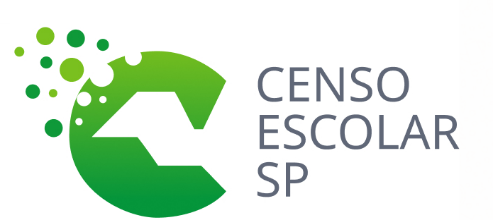 Comunicado CITEM/DEINF/CGAB 011/2022Assunto: Censo Escolar – Coleta de dados 1° etapa Matrícula Inicial 2022 – Dados Complementares – Sistema de Cadastro de Escolas  Data: 27 de abril de 2022Senhor (a) Dirigente Regional eDiretor (a) do Centro de Informação Educacional e Gestão da Rede EscolarDiretor (a) do Núcleo de Gestão da Rede Escolar e MatrículaInformamos que está disponível no Sistema de Cadastro de Escolas a aba Dados Complementares. Essa aba tem por objetivo, complementar as informações coletadas para o Censo Escolar do ano vigente e se faz necessária devido as mudanças realizadas pelo INEP na coleta de Cadastro de Escolas ano a ano. Caracterização: Espaço físico onde as atividades escolares funcionam. Mais de uma opção pode ser informada, se for o caso.Alimentação Escolar (PNAE e FNDE): A alimentação escolar pressupõe ações de educação alimentar e nutricional, em caráter suplementar. Há duas opções de preenchimento: oferece e não oferece.Forma de Organização de Ensino: A LDB estabelece que a educação básica pode se organizar de diferentes maneiras, tanto no que diz respeito à temporalidade dos percursos formativos quanto aos arranjos pedagógicos existentes. No Censo Escolar, em relação à temporalidade dos percursos formativos, pode ser informado se o ensino está organizado em séries anuais, em períodos semestrais, e em ciclos. No que diz respeito aos arranjos pedagógicos, o ensino pode adotar o formato de módulos, de grupos não-seriados e de alternância regular de períodos de estudos. Neste campo, mais de uma opção pode ser informada.A escola possui site, blog ou página em redes sociais para comunicação institucional: Trata-se de um conjunto estruturado de informações sobre a escola, comumente chamado de site, portal, página, blog ou perfil, apresentado em interface eletrônica disponível na internet e que pode ser acessado por meio de computador, notebook, tablet, smartphones e outros dispositivos eletrônicos. Deve ser um meio de comunicação institucional da escola. Exemplos: sites e blogs da escola, perfis da escola no Facebook, Instagram, Twitter, canal da escola no Youtube, entre outros.Materiais didáticos específicos para atendimento à diversidade sociocultural: Atentar-se às escolas que oferecem de fato estes tipos de atendimento. Nos anos anteriores, diversas escolas assinalaram os campos indevidamente, sem ter nenhum aluno com a cor e raça indígena declarada ou quilombola na fichaImportante! Neste campo devem ser informados os materiais e os instrumentos que foram adquiridos ou elaborados pela escola ou rede de ensino, ou recebidos por doação.Equipamentos – Ponto Importante:Banda Larga: Caso a escola possua acesso à internet, deve ser informado se a internet é via banda larga, ou seja, não-discada. Usualmente, compreende conexões com mais de 100 Kbps, porém esse limite é muito variável entre regiões e entre serviços.Recursos Humanos: Nesta aba, devem ser informadas as quantidades de funcionários que desempenham funções técnicas, administrativas, pedagógicas, de saúde e de segurança, que não estão vinculadas às turmas, mas que atuam com regularidade na escola. As opções de preenchimento são:Auxiliares de secretaria ou auxiliares administrativos, atendentes; Auxiliar de serviços gerais, porteiro(a), zelador(a), faxineiro(a), horticultor(a), jardineiro(a);  Bibliotecário(a), auxiliar de biblioteca ou monitor(a) da sala de leitura;Bombeiro(a) brigadista, profissionais de assistência à saúde (urgência e emergência), enfermeiro(a), técnico(a) de enfermagem e socorrista; Coordenador de turno/disciplinar Fonoaudiólogo(a);  Nutricionista; Psicólogo(a) escolar;Profissionais de preparação e segurança alimentar; cozinheiro(a), merendeira e auxiliar de cozinha;  Auxiliares de secretaria ou auxiliares administrativos, atendentesOrientador(a) comunitário(a) ou assistente socialProfissionais de apoio e supervisão pedagógica: pedagogo(a), coordenador(a) pedagógico(a), orientador(a) educacional, supervisor(a) escolar e coordenador(a) de área de ensino;  Secretário(a) escolar; Segurança, guarda ou segurança patrimonial; Técnicos, monitores(as) ou auxiliares de laboratório(s); Vice-diretor(a) ou diretor(a) adjunto(a), profissionais responsáveis pela gestão administrativa e/ou financeira;Orientador(a) comunitário(a) ou assistente social;Não há funcionários para as funções listadas.Coordenador de turno/disciplinar é diferente de Coordenador pedagógico. O Coordenador de turno/disciplinar tem como principais atribuições, o acompanhamento e controle do horário das atividades escolares, a partir das orientações da supervisão e da direção, assegurando o pleno funcionamento da escola. Exemplos de atribuições desse profissional: organizar horários de entrada e saída das turmas; atender ou encaminhar para a coordenação/direção alunos que saiam da sala por questões relacionadas a comportamento; acompanhar e auxiliar os alunos em algumas situações específicas, como: ida ao banheiro, alunos que apresentem algum mal-estar físico ou que necessitem de algum material etc. O Coordenador Pedagógico (Profissionais de apoio e supervisão pedagógica) atua na equipe de gestão pedagógica da escola, com funções relacionadas ao planejamento, implementação, coordenação, acompanhamento e avaliação de atividades e projetos educativos, de maneira a articular o trabalho coletivo da gestão escolar à proposta pedagógica da instituição.Pontos de atenção:No intuito de apoiar no preenchimento dos campos do Sistema de Cadastro de Escolas, temos a aba Recurso Humanos para o Censo Escolar – 2022. Seguem conceitos e possíveis associações:Podem ser contados, profissionais que tem uma rotina de acompanhamento junto as escolas, ex.: Escolas que possuem cronograma de acompanhamento de nutricionistas, devem ser contados os profissionais de nutrição na Escola. Vale observar, que os profissionais que exercem essas atividades nas Regionais ou Secretarias, não deveram ser contados.Rede Estadual (Agente de Organização Escolar) podem ser contados como Coordenador de Turno e/ou Auxiliar de Secretaria, dependendo da função que exerce na Escola. Rede Estadual (Gerente de Organização Escolar) devem ser contados como Secretário Escolar.Rede Estadual (Professor Coordenador) e os pedagogos(a), coordenadores(as) pedagógicos(as), orientadores(as) educacionais, supervisores(as) escolar e coordenadores(as) de área de ensino devem ser contados como Supervisor Pedagógico.  Rede Estadual (Professor da Sala de Leitura) devem ser contados no campo Bibliotecário(a), auxiliar de biblioteca ou monitor(a) da sala de leitura; obs.: docentes readaptados que exercem a função, devem ser contados neste campo.Esses dois cargos abaixo foram incluídos no Censo Escolar.Vice-diretor(a) ou diretor(a) adjunto(a), profissionais responsáveis pela gestão administrativa e/ou financeiraOrientador(a) comunitário(a) ou assistente socialCaso sua Escola não tenha nenhum dos profissionais descritos, o sistema computará como 0 (zero), não há funcionários para as funções listadas.Importante! Funcionários Afastados, devem ser contados, até 30 dias após a data de referênciaFuncionários terceirizados, devem ser contados nos cargos correlatos.Caso o profissional exerça mais de uma atividade dentro da mesma Escola, deverá ser contado nas duas atividades: ex.: Auxiliar de secretaria e zelador(a).A aba declaração do Censo Escolar foi retirada do sistema de cadastro de escolas, em breve encaminhamos orientações.Salientamos que os dados lançados até a data de referência do Censo Escolar (25/05/22) serão considerados. Contudo, solicitamos que levem em consideração o prazo final (30/04/22) para envio de alterações e homologações do SCE para migração dos dados da matrícula inicial do Censo Escolar 2022, permitindo assim uma validação mais veraz dos dados informados.	Pedimos a gentileza de transmitirem este Comunicado às Secretarias Municipais de Educação de suas regiões. Atenciosamente,CGAB – Centro de Governo Aberto DEINF - Departamento de Informação e MonitoramentoCITEM - Coordenadoria de Informação, Tecnologia Evidências e MatrículaSEDUC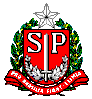    Secretaria de Estado da EducaçãoCITEM – Coordenadoria de Informação, Tecnologia, Evidência e MatrículaDEINF – Departamento de Informação e MonitoramentoCGAB – Centro de Governo Aberto